                     AYANCIK BELEDİYE MECLİSİ OCAK 2024 GÜNDEMİ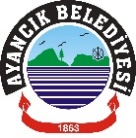 Açılış – Yoklama.5393 sayılı yasanın 25. Maddesi gereği en az 3 en fazla 5 kişiden oluşacak Denetim Komisyonuna gizli oyla üye seçimi.6245 sayılı yasanın 8. Maddesi gereği üzerinde resmi görevi olmayanlara verilecek harcırahın tespiti.5393 sayılı yasanın 32. Maddesi gereği 2024 yılında Meclis Başkan ve üyelerine, meclis ve komisyon toplantılarına katıldıkları her gün için huzur hakkı ücretlerinin tespiti.5393 sayılı yasanın 20. Maddesi 2. Fıkrası gereği Belediye meclisi için 2024 yılında uygun bir ayın tatil edilmesi.6301 sayılı yasa gereği 2024 yılı içerisinde Öğle Dinlenme saatinin tespiti.5393 sayılı Belediye kanununun 18.maddesi  ( t )  bendi gereği Ayancık ilçemiz Belediye mücavir alanlarında su, temizlik (katı evsel atıkların toplanması dahil) kanalizasyon ve yağmur suyu hizmetlerinin sunulması amacıyla gerekli meclis kararının alınması. Belediyemizin birimlerinin ihtiyacı olup, 5393 sayılı Belediye kanunun 49. Maddesi gereği Sözleşmeli statüde 2024 yılında çalıştırılacak 1 adet Kısmi Zamanlı Serbest Avukatın, 2024 yılı ücretlerinin tespiti.Dilek ve Temenniler.Kapanış. 										29.12.2023Hayrettin KAYA Belediye Başkanı Toplantı Yeri	:  Belediye Meclis Toplantı SalonuTarihi ve Saati	:    04.01.2024 Perşembe günü  Saat:16:00